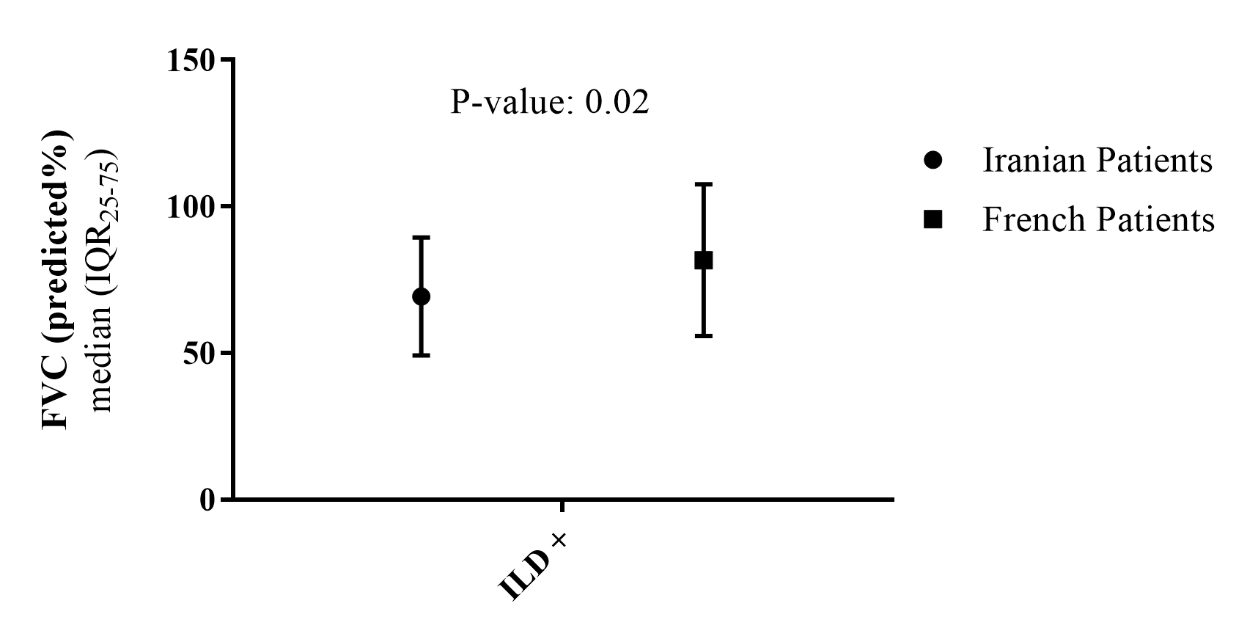 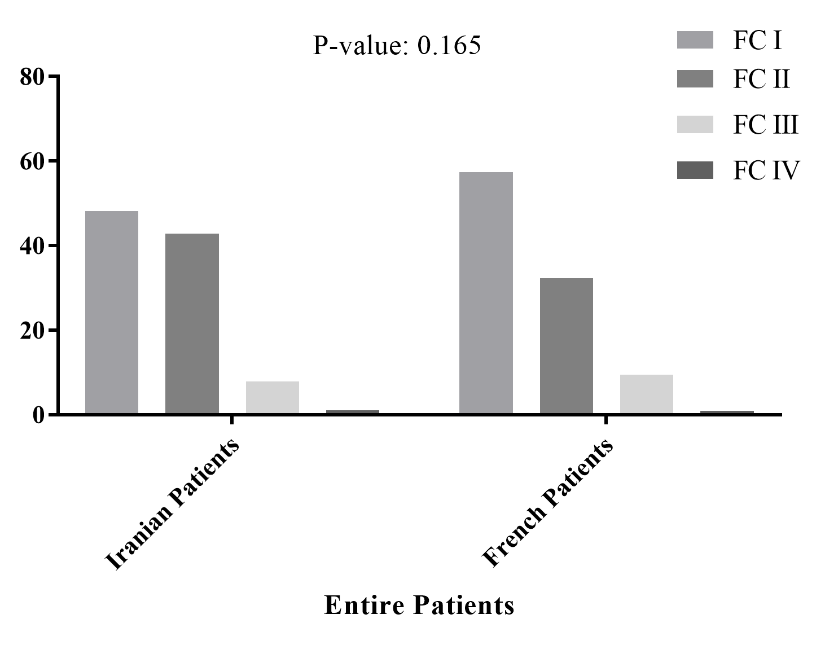 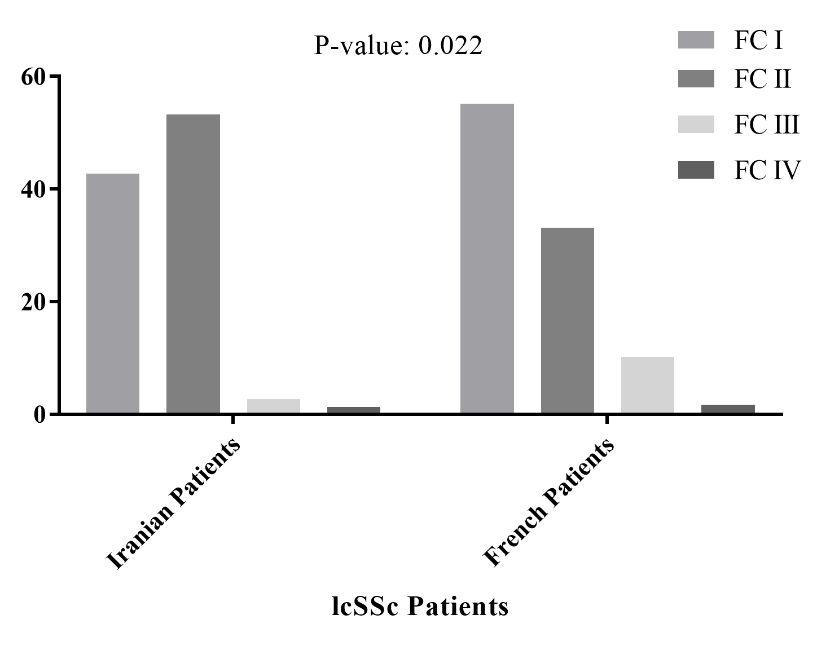 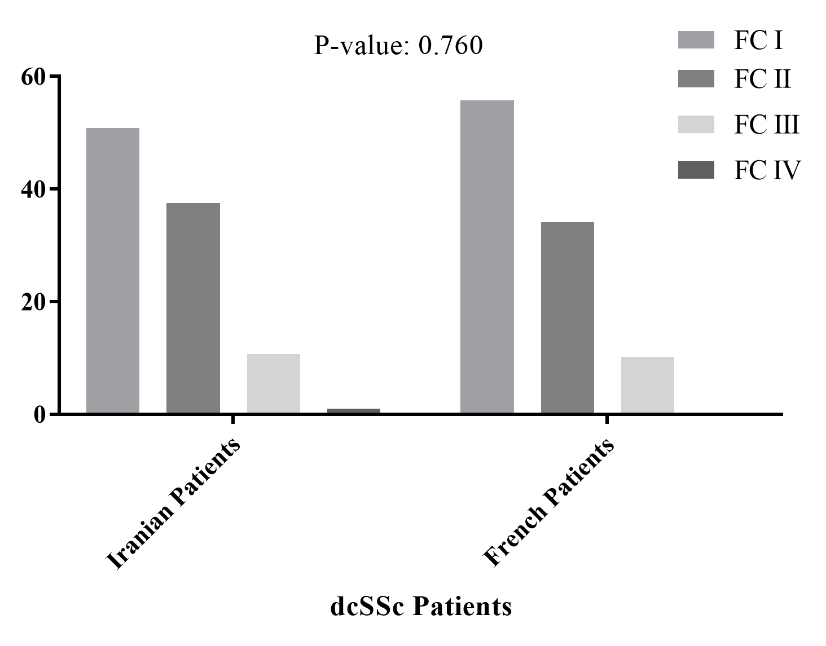 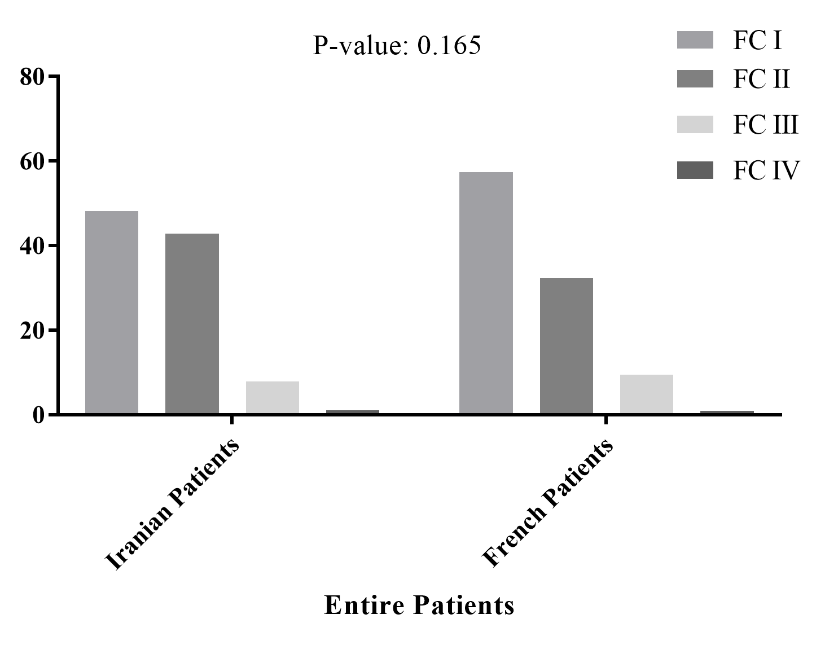 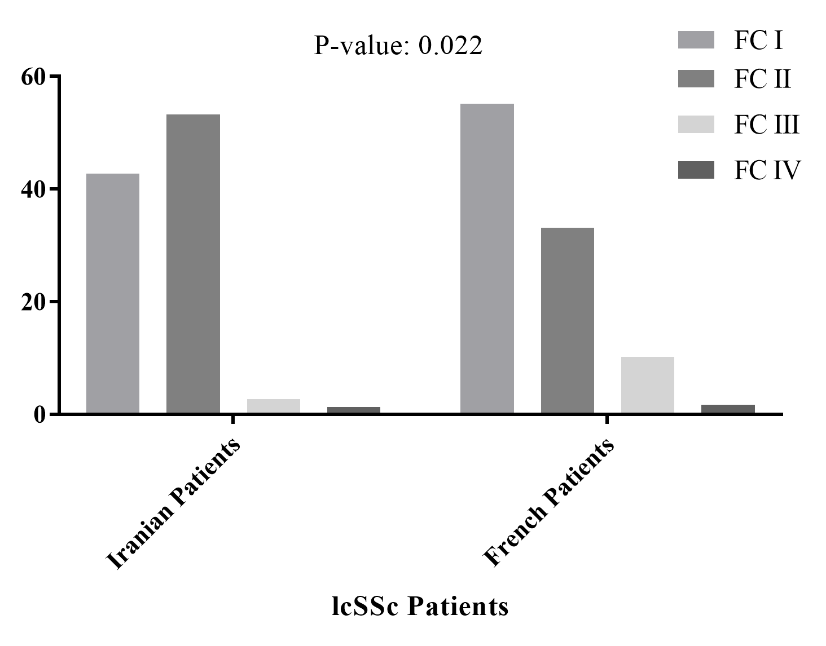 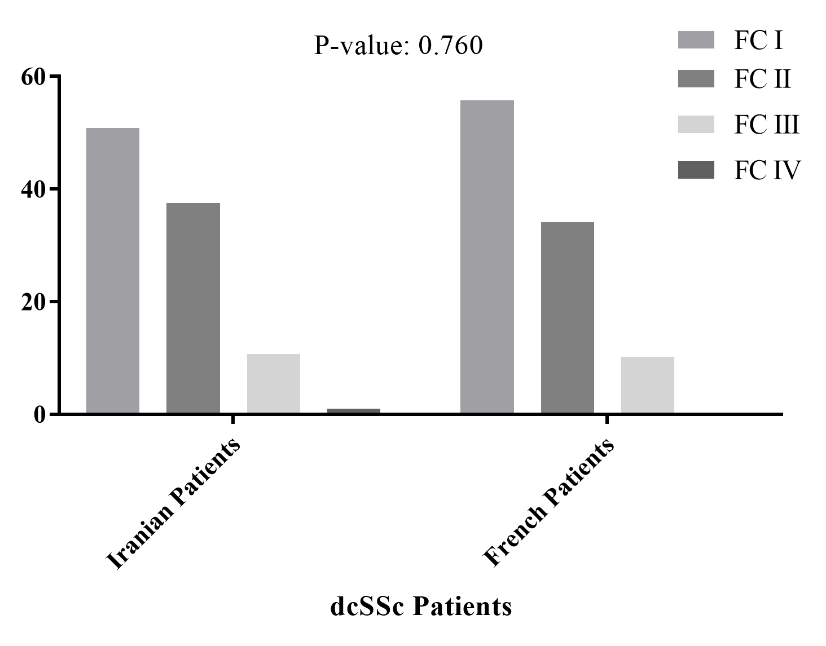 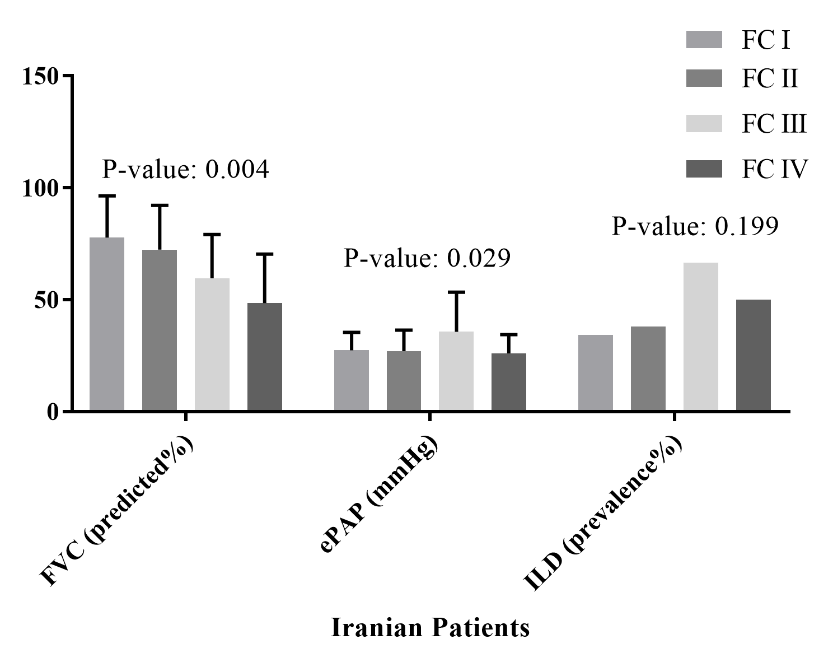 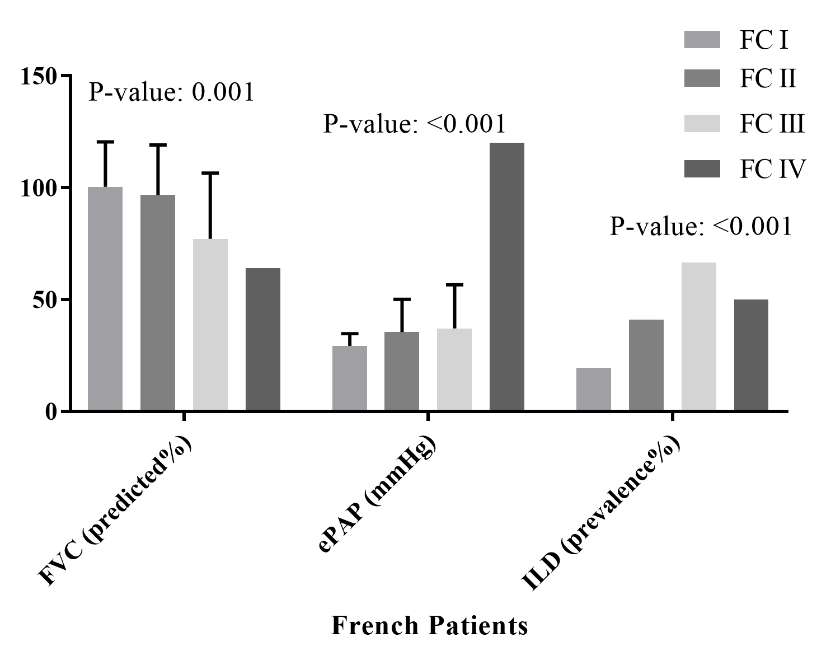 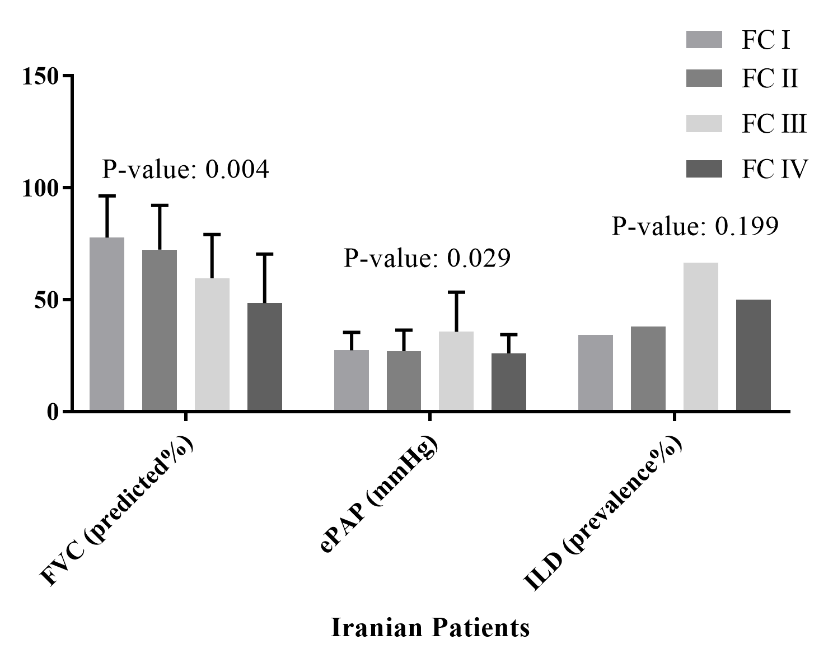 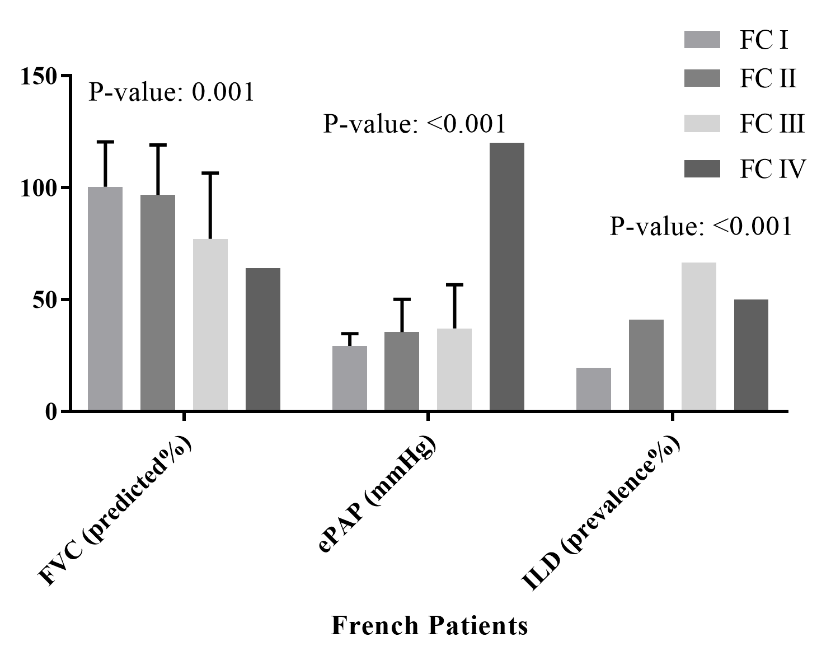 Supplementary data . FVC: forced vital capacity, ePAP: estimated pulmonary arterial pressure, ILD: interstitial lung diseaseSupplementary data . The comparison of treatment regimen between Iranian and French patients at the time of the studyMedicationIranian Patients (N: 200)PercentageFrench patients (N: 268)PercentageCyclophosphamideMycophenolate mofetilAzathioprineMethotrexateRituximabNone